      Forum Agoriales 2017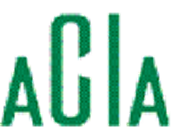 Pour l’emploi scientifique dans les IAAVendredi 2 février 201810h30 – 16h30Académie d’Agriculture de France, 18 rue de Bellechasse, 75007 – Paris L’ACIA - Association des Chimistes, Ingénieurs et Cadres des Industries Agricoles et Alimentaires organise, en partenariat avec l’Académie d’Agriculture de France et la SSHA, le Forum AGORIALES pour aider au développement de la recherche et de l’emploi scientifique dans le domaine des Industries Alimentaires et Agricoles.Cette journée de rencontre s’adresse aux Etudiants en Master, Thésards, Jeunes docteurs ou Post-doctorants dans le domaine des Industries Alimentaires, des Biotransformations, de la Chimie verte. BULLETIN D’INSCIRPTIONNOM………………………………………………………………………………………………………………………………………..PRENOM………………………………………………………………………………………………………………………………………..SOCIETE ou établissement…………………………………………………………………………………………………………..                ………………………………………………………………………………………………………………………………………..FONCTION ou statut………………………………………………………………………………………………………………………..                   ………………………………………………………………………………………………………………………………………..ADRESSE………………………………………………………………………………………………………………………………………..                ……………………………………………………………………………………………………………………………………..                ……………………………………………………………………………………………………………………………………..                ……………………………………………………………………………………………………………………………………..COURRIEL……………………………………………………………………………………………………………………………………TELEPHONE…………………………………………………………………………………………………………………………………Le nombre de places étant limité l’inscription est obligatoireJoindre un chèque de 20€ pour valider cette inscription, chèque qui pourra vous être restitué à votre demande à l’issue du Forum.Bulletin et chèque à renvoyer avant le 29 janvier 2018 àAcia c/o AgroParisTech-Massy1 avenue des Olympiades91744 MASSY